¡¡No tenéis escapatoria!!El corona virus ha llegado. Sois los últimos supervivientes de todo el colegio y tendréis que descifrar la clave para poder escapar para poder salir del colegio. 7 días fueron los necesarios para crear el mundo y 7 pruebas son las que tenéis que realizar si queréis descifrar la contraseña para escapar del colegio.¿Estáis preparadas?Comenzamos…¿Te he dado alguna vez un mal consejo?Entre buceadores y barcos piratas me encontraréis. En este lugar siempre está lleno de aventuras y como 7 son los chacras que existen y 7 los enanitos de blancanieves. Podréis gritar a los cuatro vientos aquel nombre que infundía respeto al 7º de caballería. En el libro de Geronimo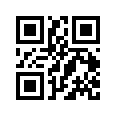 Habéis conseguido una pequeña pieza para descifrar el enigma de la puertaPero no corráis tenéis que poner una foto en la portada de vuestra “presentación” con vuestros nombres y podréis continuar.Una vez hecho, tendréis que ir entre “monos, renos y deseos” y marcaros un baile bien movidito, buscad entre vuestros deseos para saber lo que tenéis que hacer. En el mural del escenario, en un post it. 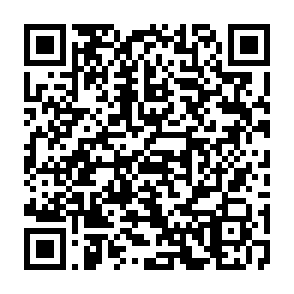 En infantil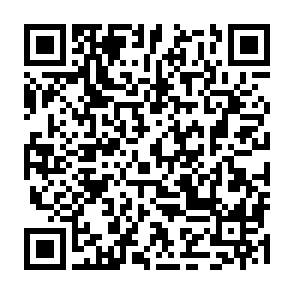 Material de gimnasio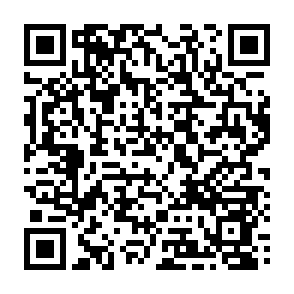 Cuarto debajo de las escaleras. 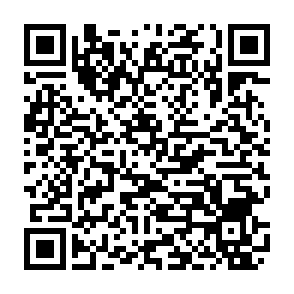 Clase de música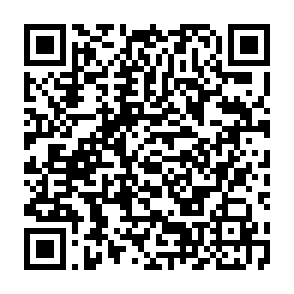 Sala de profesores. 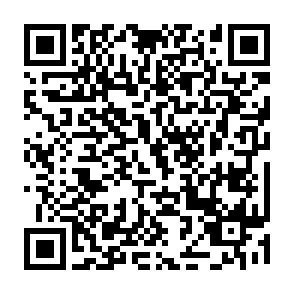 Apuntad en un papel la clave y podréis salir XDEquipo 1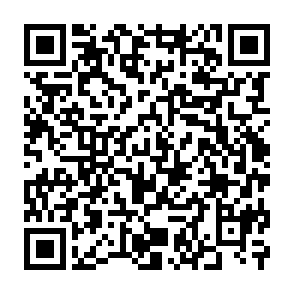 Equipo 4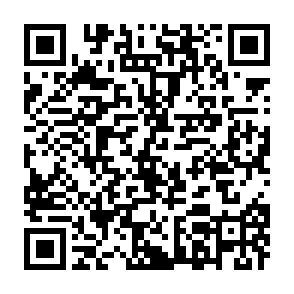 Equipo 3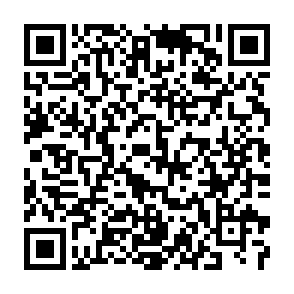 Equipo 2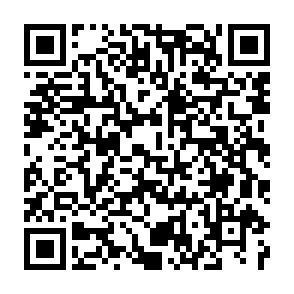 